МЕТОДИЧЕСКИЕ РАЗЪЯСНЕНИЯпо определению экономического обесценения электросетевого имуществаМетодические разъяснения (МРз) носят рекомендательный характер и предназначены для подготовки отчетов об оценке, заключений эксперта по результатам судебной оценочной экспертизы (экспертизы на установление стоимости), заключений специалиста, а также рецензий на заключения.2. Пунктом 33 ФСО V [2] установлено, что экономическое устаревание (внешний износ, устаревание) представляет собой снижение стоимости объекта, вызванное факторами, внешними по отношению к объекту, экономическими и (или) локальными факторами,
в частности: избыток предложения подобных объектов на рынке, снижение спроса
на производимую с использованием объекта продукцию, рост издержек производства, неблагоприятное влияние изменений факторов, характеризующих окружение объекта недвижимости. Действие данного вида обесценения может быть временным или постоянным.3. Электросетевое имущество, как правило, имеет явно выраженный признак экономического обесценения – тарифное регулирование, в рамках которого предельный размер тарифов за использование такого имущества (доходов от эксплуатации имущества) нормативно ограничен и может не обеспечивать возврат капитала и отдачу (доход) на капитал. 4. Основными методами расчетного обоснования величины внешнего обесценения являются:4.1. Сравнение стоимости имущества, полученной по затратному подходу к оценке без учета внешнего обесценения, и стоимости данного имущества, полученной по доходному подходу к оценке.4.2. Метод парного сравнения продаж – анализ соотношения стоимости аналогичного имущества с/без признаков внешнего обесценения.4.3. Метод капитализации (дисконтирования) потерь – определение текущей стоимости разницы в доходах от аналогичного имущества с/без признаков внешнего обесценения.5. Как правило, конъюнктура рынка и имеющаяся в распоряжении Оценщика информация таковы, что:5.1. Для определения экономического обесценения электросетевого имущества следует использовать метод, указанный в п. 4.1, поскольку он отражает реальные денежные потоки, приходящиеся на оцениваемое имущество с учетом ограничений, которые вызваны тарифным регулированием.5.2. Применение остальных методов невозможно или обеспечивает меньшую точность:метод парного сравнения продаж – отсутствует достаточное количество объектов-аналогов, либо они существенно различаются с объектом оценки;метод капитализации (дисконтирования) потерь – отсутствуют данные о прогнозной величине денежных потоков без учета влияния экономического обесценения или определение данной величины характеризуется высокой трудоемкостью / погрешностью / использованием большого количества существенных допущений.6. Методы установления тарифов и принципы в электросетевой деятельности закреплены в Постановлении Правительства о ценообразовании в электроэнергетике [3]. В соответствии с п. 12 Постановления Правительства о ценообразовании в электроэнергетике применяются следующие методы определения размера тарифа:метод экономически обоснованных расходов («Затраты +»);метод долгосрочной индексации необходимой валовой выручки (ИНВВ);метод доходности инвестированного капитала (RAB);метод индексации тарифов;метод сравнения аналогов.7. Величины внешнего обесценения электросетевого имущества определяются с учетом действующего законодательства в области электросетевой деятельности и принимаемых тарифных решений в конкретном регионе (регионе расположения электросетевого имущества). В зависимости от региона методы расчета тарифа для сетевой организации имеют специфику в части размера прибыли электросетевой компании и перечня расходов, которые можно компенсировать за счет тарифа. 8. Методическая основа МРз может быть использована для определения экономического обесценения иного имущества (объектов оценки).Источники:Федеральный закон «О государственной судебно-экспертной деятельности в РФ» от 31.05.2001 №73-ФЗ.Федеральный стандарт оценки «Подходы и методы оценки (ФСО V)», утвержденный приказом Минэкономразвития России от 14.04.2022 № 200.Постановление Правительства РФ № 1178 «О ценообразовании в области регулируемых цен (тарифов) в электроэнергетике» от 29.12.2011.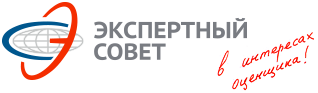 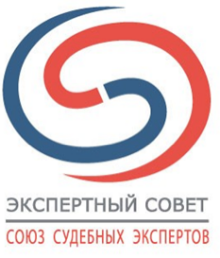 Ассоциация«СРОО «Экспертный совет»Ассоциация«СРОО «Экспертный совет»Союз судебных экспертов «Экспертный совет»МРз–8/23 от 20.12.2023реквизиты документа«УТВЕРЖДАЮ»Первый вице-президент,
Председатель Экспертного совета, к.э.н._____________________ /В.И. Лебединский/«УТВЕРЖДАЮ»Генеральный директор,Председатель Методического совета, к.э.н.______________________ /М.О. Ильин/